In honor and memory of Lisa Best, the Blount Home Education Association Board of Directors, with the support of the Best Family, established the "Lisa Best Entrepreneurial Spirit Award" Scholarship Fund in 2021. As a long-time BHEA member and instructor, former board member, homeschooling advocate, and business owner, Lisa tirelessly encouraged BHEA students and families to pursue their callings and find their God-given purpose.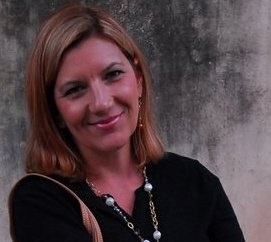 Outline of the application process: The written application (Part 1) will be made available beginning March 30.The completed written application is due by April 15.Finalists will be contacted to schedule an in-person (or Zoom) interview with our scholarship panel shortly thereafter. This constitutes Part 2 of the application process.At the graduation ceremony on May 20, the award and $500 will be presented to a BHEA senior who has exhibited, through this process, an entrepreneurial spirit and passion for starting a business now or in the future. The recipient must be present at the ceremony.Who to contact with questions: If you have questions about the process or need assistance in completing the written application, please contact Laurie Leslie at ealert@bhea.net or via phone at 865-660-3656. However, the completed application must be sent to Leslie Morstatt via email to leslieot@yahoo.com by 11:59 p.m. on April 15. . Part 1: The Written Application
Please type your answers directly below the questions, using as much space as you need.Section A. Help us get to know you:1.	Please provide your first and last name. 
2.	What is your date of birth?
3. 	What is your mailing address?

4.	Phone number where you prefer to be contacted? 
5. 	How long have you been homeschooled? 6.	How long has your family belonged to BHEA? 
Section B. Share your thoughts about entrepreneurship: Why is entrepreneurship important in today’s world? 

2.     Explain how your BHEA experience or homeschooling has contributed to your interest in being an entrepreneur.

3.    Write a 500-word essay explaining your interest in becoming an entrepreneur. What does entrepreneurship mean in your life, and how will the Lisa Best Scholarship be helpful to you as you move forward with your life plans? You might include thoughts on how your potential business idea would serve your community, how your business idea would solve a need, and/or perhaps share about who or what has inspired your desire to be an entrepreneur.Section C. What can WE do for you? Lisa Best was not only a successful entrepreneur who was passionate about her business. She was also passionate about entrepreneurism in general. She was an inspiring educator, an encouraging mentor, and always took time to tell everyone they were “enough” to meet the challenges of the day, the year, the lifetime, and always to pursue their dreams. In that spirit, whether or not you win the scholarship, we want to support your efforts. Please check all that apply: _____ I would appreciate a free training session by a business expert._____ I would appreciate having access to a mentor who could provide counsel in starting up my business._____ I would appreciate written materials about starting my own business. _____ I am not sure what I need. _____ Other (please specify): Submission deadline: Please email your completed form to Leslie Morstatt at leslieot@yahoo.com by 11:59 p.m. on April 15, 2023. Thank you for completing the written portion of the application. Please be advised that you must attend the BHEA Graduation Ceremony on May 20, 2023, to receive the award and scholarship. We will be in touch with you soon!